JSMat7 Lesson 1.1.4Counting in trillions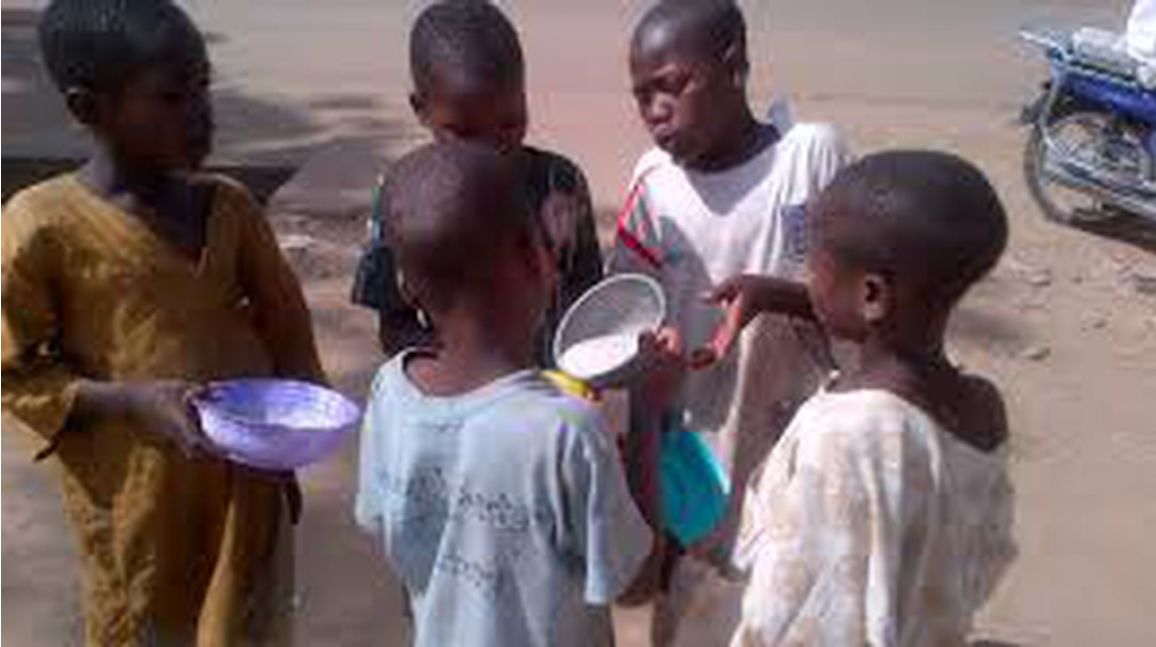 IntroductionYou learnt about counting in billions in the last lesson. You will learn about working in trillions in this lesson. Purpose/Outcomes/Objectives By the end of the lesson, you will be better able to:Count in trillionsWrite numbers in trillions.Counting billionsIn the last lesson, you were able to count in billions, that is from 1 000 000 000 to 10 000 000 000. From previous lessons you should be able to work out on your own how to identify and say numbers related to tens and hundreds of billions.Activity 1Purpose: to practise identifying and saying numbers in billionsTime: 5 minutesTask:How would you say the following numbers?10 000 000 000200 000 000 000350 000 000 000Feedback: if you had any difficulty, ask an adult to help you.Activity 2Purpose: to practise identifying and writing numbers in billionsTime: 5 minutesTask:How would you write the following numbers?10 000 000 000200 000 000 000350 000 000 000Feedback: if you had any difficulty, ask an adult to help you.The answers are: a) ten billion, b) two hundred billion, c) three hundred and fifty billionWhat happens if we add more zeros?If we have eleven zeros (100 000 000 000) this means one hundred billion.Twelve zeros (1 000 000 000 000) then means one trillion.We can write one trillion in a short way as 1t (one trillion).Working in trillionsActivity 3Purpose: to practise working with trillionsTime: 15 minsTask:Match the numerals in Column A with the correct words in Column B.Complete the following table with the right numerals or words.Feedback:Ask an adult to listen to you count in trillions and to correct you if necessary.1A=5B, 2A=3B, 3A=4B, 4A=3B, 5A=1B1B = five trillion, 2A = 6 000 000 000 000, 3B = seven trillion, 4A = 9 000 000 000 000, 5B = Ten trillionConclusionWe can observe that when another zero is added to a number, that gives us the next higher number. Recall that:Numerals 			Words1 000 000 000		One billion10 000 000 000		Ten billion100 000 000 000		One hundred billion1 000 000 000 000		One trillionSource:This lesson was adapted from:Olowookere, B. A., Ibidapo, A.O., Osasona, J.O., & Olutola, O. A. (2014). Functional Mathematics for Junior Secondary Schools. Melrose Books and Publishing Limited.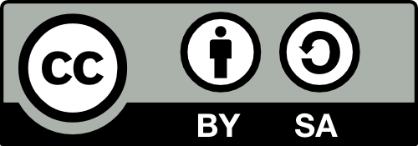 Content developed by:Ishaku, L. (2020). Lesson 1.1.4 Counting in trillions. Nigeria Open Schooling Project (NOSP).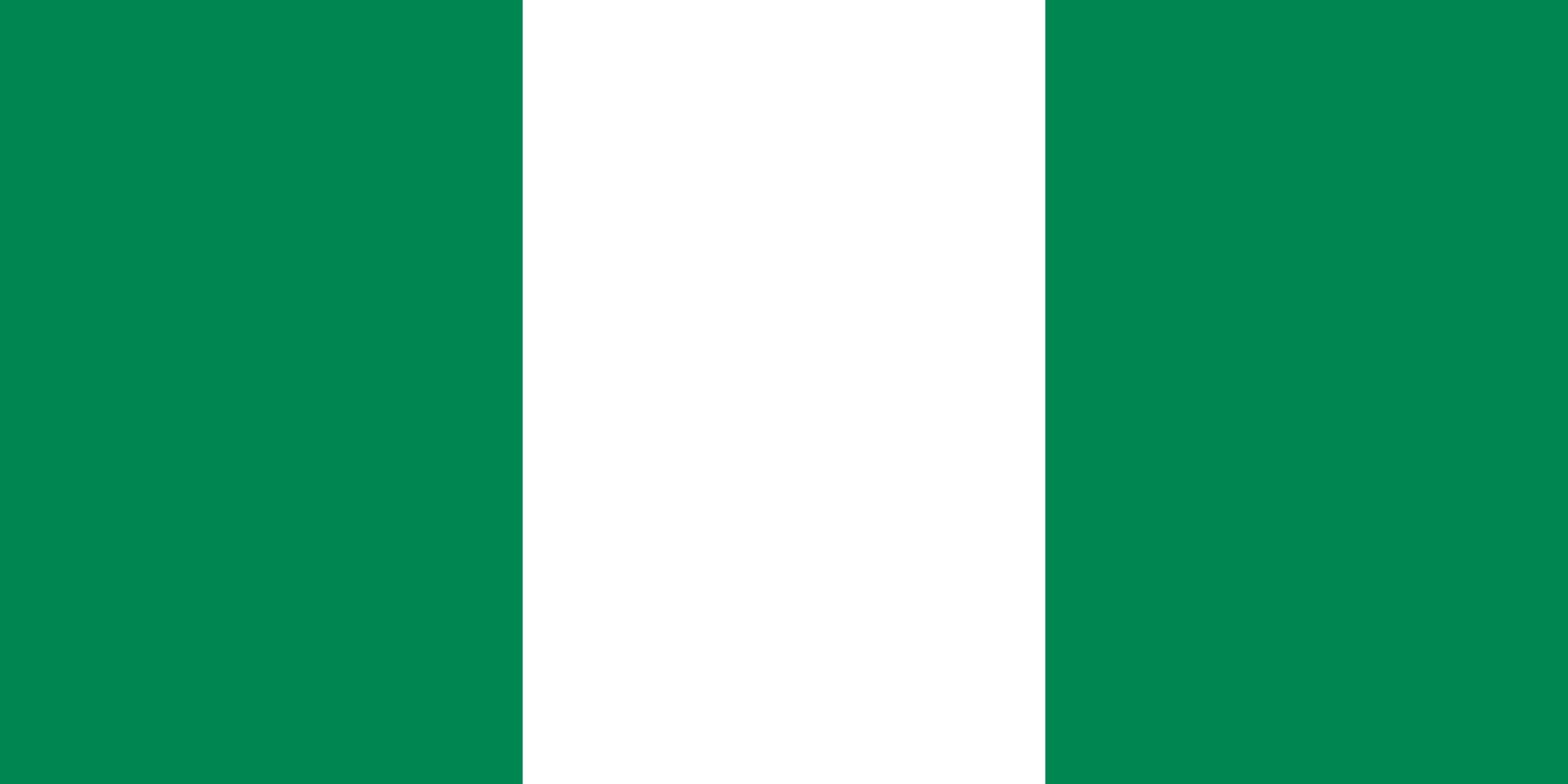 AB11 000 000 000 000Five trillion22 000 000 000 000Four trillion33 000 000 000 000Two trillion44 000 000 000 000Three trillion55 000 000 000 000One trillionAB15 000 000 000 0002Six trillion37 000 000 000 0004Nine trillion510 000 000 000 000